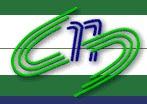 Pró-Reitoria de Pesquisa e Pós-Graduação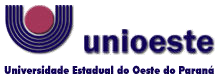 Comitê de Ética em Pesquisa – CEPANEXO IVAprovado naCONEP em 04/08/2000TERMO DE CIÊNCIA DO RESPONSÁVEL PELO CAMPO DE ESTUDOTítulo do projeto: Pesquisadore(s): Local da pesquisa:Responsável pelo local de realização da pesquisa:O(s) pesquisador(es) acima identificado(s) está(estão) autorizado(s) a realizar a pesquisa e a coleta dados, os quais serão utilizados exclusivamente  para fins  científicos,  assegurando  sua  confidencialidade e  o anonimato dos sujeitos participantes da pesquisa segundo as normas da Resolução 466/2012 CNS/MS e suas complementares.(local e data)                              ,             de                                   de               .(Nome(s) e assinatura(s) do(s) responsável pelo campo da pesquisa)